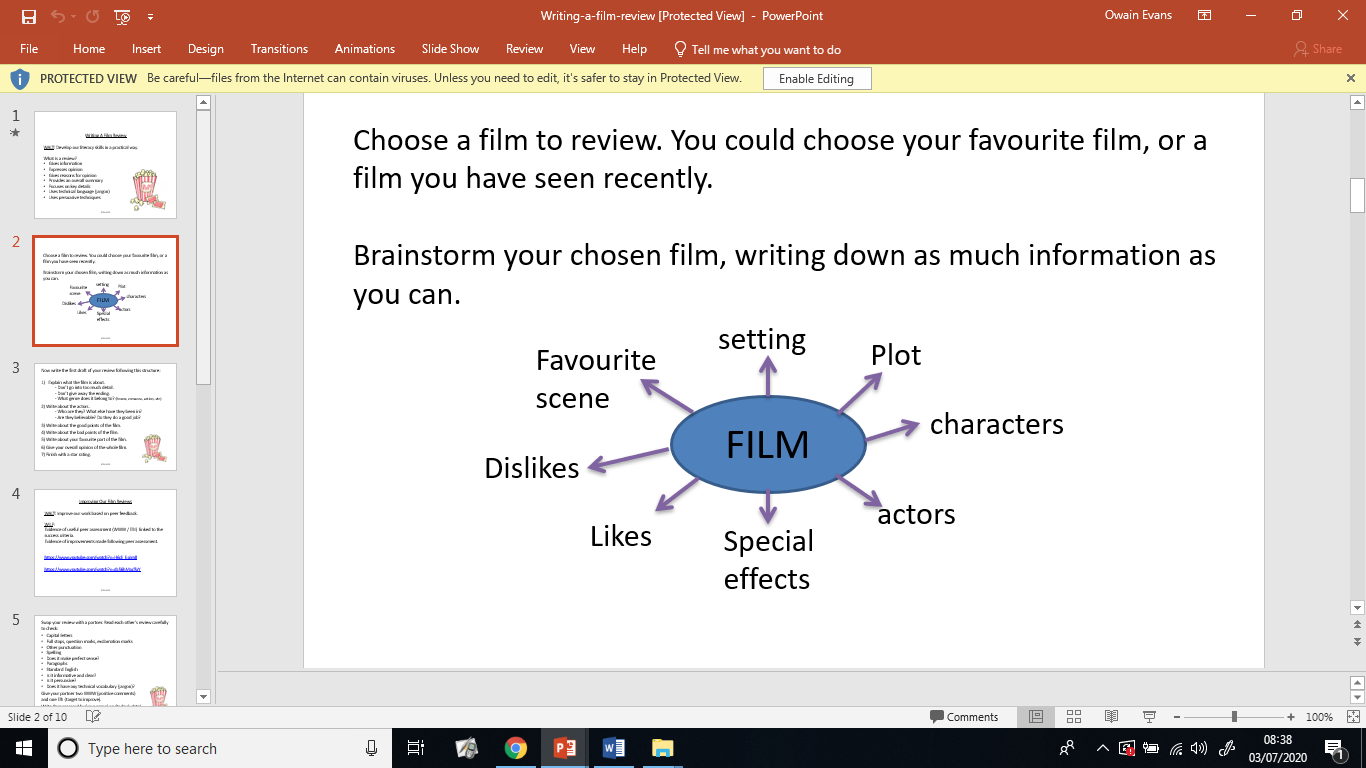 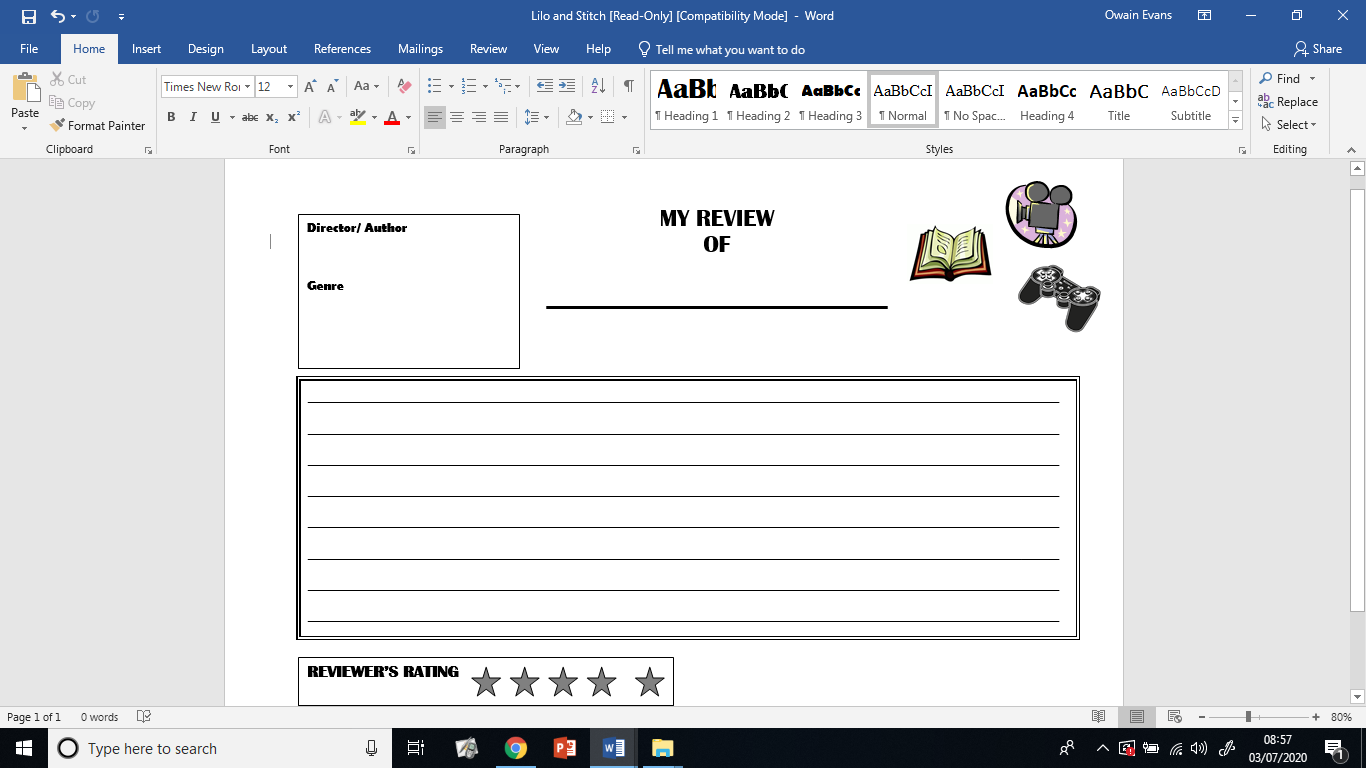 
Copy the reflection of the design to the left in the space provided. A section has been put in for you to help you begin. Use a pencil first. Then colour the design in.

















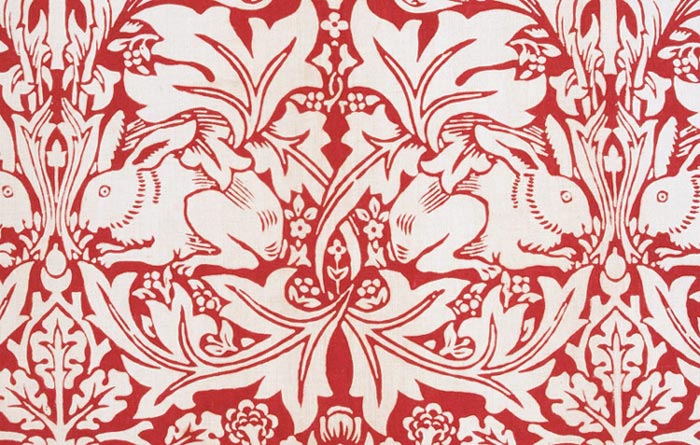 Week beginning 06/07/2020                               Home LearningWeek beginning 06/07/2020                               Home LearningWeek beginning 06/07/2020                               Home LearningWeek beginning 06/07/2020                               Home LearningReading/ ComprehensionMaths
Doodle Maths ‘extras’ will link to the video. Writing, Spelling and GrammarFoundationMondayIn your 2DO’s I have put a chapter book called: ‘Seeds of Doom’Read the chapter first and then answer the quiz for the corresponding chapter. There are 3 chapters for this week, do 1 a day. For the remaining 2days ensure that you read and record your responses as you have been doing using the DR bookmark to support you. Cracking Comprehension:
Complete the quiz titled: ‘Waterski’.The video this week is all about transitioning/translating, rotating and reflecting shapes. Watch the video and the ‘extras’ on DoodleMaths will link to this. 
https://www.youtube.com/watch?v=VJTxv-tRKj0
TTRockStars – 10 mins

 
Doodle Maths – 20 mins ‘extras’
Please complete these activities over the week. You can choose which days you do them.Grammar and Spelling tasks can be found in your 2Do’s on PurpleMash.Keyboard Typing:I have assigned in your 2DO’s some short tasks that follow on from the chapter you have read. Complete each task after you have answered the chapter quiz. Chapter 1: Do not enter

Chapter 2: Corporation regulations 

Chapter 3: The story continuesIf you would like to handwrite some of these tasks instead of using the PurpleMash template you can.
Writing a review. 
I enjoyed reading some of your reviews for ‘Ollie and the Great Stink’ and though it would be nice to get your thoughts on another review. I would like you to review your favourite film, TV show, video game or book. Below this schedule you will find a template that you can use or copy and some support to write your reviews. Please complete these activities over the week. You can choose which days you do them.
History- ArtLast week you looked at observational drawing and took inspiration from the artist Thomas Bewick. This week we will be focusing on William Morris. He was an extremely talented man and became famous for his textile designs after his death. Many of his designs were symmetrical- this means it was the same on both sides. 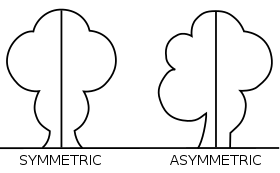 





Below you will find a task requiring you to copy out the reflection of the design. If you have trouble printing- try to replicate the image from your screen. Science – Classifying AnimalsIn class we have been looking at the life cycle and reproduction of animals. 

Below is a video that will tell you all about the 5main types of vertebrates; (animals with a backbone) mammals, reptiles, birds, fish and amphibians. 
https://www.bbc.co.uk/teach/class-clips-video/science-ks2--ks3-classification-of-organisms/zh7g92p

Your task is to create a new species of animal and decide how you would classify this animal? In which group will your new species be? Mammal, reptile, bird, fish or amphibian?Once you have drawn and annotated your new species identify the key features that makes it part of this group. 

I have created a template below if you need.TuesdayIn your 2DO’s I have put a chapter book called: ‘Seeds of Doom’Read the chapter first and then answer the quiz for the corresponding chapter. There are 3 chapters for this week, do 1 a day. For the remaining 2days ensure that you read and record your responses as you have been doing using the DR bookmark to support you. Cracking Comprehension:
Complete the quiz titled: ‘Waterski’.
Doodle Maths – 20 minsTTRockStars – 10 minsPlease complete these activities over the week. You can choose which days you do them.Grammar and Spelling tasks can be found in your 2Do’s on PurpleMash.Keyboard Typing:I have assigned in your 2DO’s some short tasks that follow on from the chapter you have read. Complete each task after you have answered the chapter quiz. Chapter 1: Do not enter

Chapter 2: Corporation regulations 

Chapter 3: The story continuesIf you would like to handwrite some of these tasks instead of using the PurpleMash template you can.
Writing a review. 
I enjoyed reading some of your reviews for ‘Ollie and the Great Stink’ and though it would be nice to get your thoughts on another review. I would like you to review your favourite film, TV show, video game or book. Below this schedule you will find a template that you can use or copy and some support to write your reviews. Please complete these activities over the week. You can choose which days you do them.
History- ArtLast week you looked at observational drawing and took inspiration from the artist Thomas Bewick. This week we will be focusing on William Morris. He was an extremely talented man and became famous for his textile designs after his death. Many of his designs were symmetrical- this means it was the same on both sides. 





Below you will find a task requiring you to copy out the reflection of the design. If you have trouble printing- try to replicate the image from your screen. Science – Classifying AnimalsIn class we have been looking at the life cycle and reproduction of animals. 

Below is a video that will tell you all about the 5main types of vertebrates; (animals with a backbone) mammals, reptiles, birds, fish and amphibians. 
https://www.bbc.co.uk/teach/class-clips-video/science-ks2--ks3-classification-of-organisms/zh7g92p

Your task is to create a new species of animal and decide how you would classify this animal? In which group will your new species be? Mammal, reptile, bird, fish or amphibian?Once you have drawn and annotated your new species identify the key features that makes it part of this group. 

I have created a template below if you need.WednesdayIn your 2DO’s I have put a chapter book called: ‘Seeds of Doom’Read the chapter first and then answer the quiz for the corresponding chapter. There are 3 chapters for this week, do 1 a day. For the remaining 2days ensure that you read and record your responses as you have been doing using the DR bookmark to support you. Cracking Comprehension:
Complete the quiz titled: ‘Waterski’.TTRockStars – 10 mins

 
Doodle Maths – 20 mins ‘extras’Please complete these activities over the week. You can choose which days you do them.Grammar and Spelling tasks can be found in your 2Do’s on PurpleMash.Keyboard Typing:I have assigned in your 2DO’s some short tasks that follow on from the chapter you have read. Complete each task after you have answered the chapter quiz. Chapter 1: Do not enter

Chapter 2: Corporation regulations 

Chapter 3: The story continuesIf you would like to handwrite some of these tasks instead of using the PurpleMash template you can.
Writing a review. 
I enjoyed reading some of your reviews for ‘Ollie and the Great Stink’ and though it would be nice to get your thoughts on another review. I would like you to review your favourite film, TV show, video game or book. Below this schedule you will find a template that you can use or copy and some support to write your reviews. Please complete these activities over the week. You can choose which days you do them.
History- ArtLast week you looked at observational drawing and took inspiration from the artist Thomas Bewick. This week we will be focusing on William Morris. He was an extremely talented man and became famous for his textile designs after his death. Many of his designs were symmetrical- this means it was the same on both sides. 





Below you will find a task requiring you to copy out the reflection of the design. If you have trouble printing- try to replicate the image from your screen. Science – Classifying AnimalsIn class we have been looking at the life cycle and reproduction of animals. 

Below is a video that will tell you all about the 5main types of vertebrates; (animals with a backbone) mammals, reptiles, birds, fish and amphibians. 
https://www.bbc.co.uk/teach/class-clips-video/science-ks2--ks3-classification-of-organisms/zh7g92p

Your task is to create a new species of animal and decide how you would classify this animal? In which group will your new species be? Mammal, reptile, bird, fish or amphibian?Once you have drawn and annotated your new species identify the key features that makes it part of this group. 

I have created a template below if you need.ThursdayIn your 2DO’s I have put a chapter book called: ‘Seeds of Doom’Read the chapter first and then answer the quiz for the corresponding chapter. There are 3 chapters for this week, do 1 a day. For the remaining 2days ensure that you read and record your responses as you have been doing using the DR bookmark to support you. Cracking Comprehension:
Complete the quiz titled: ‘Waterski’.Doodle Maths – 20 minsTTRockStars – 10 minsPlease complete these activities over the week. You can choose which days you do them.Grammar and Spelling tasks can be found in your 2Do’s on PurpleMash.Keyboard Typing:I have assigned in your 2DO’s some short tasks that follow on from the chapter you have read. Complete each task after you have answered the chapter quiz. Chapter 1: Do not enter

Chapter 2: Corporation regulations 

Chapter 3: The story continuesIf you would like to handwrite some of these tasks instead of using the PurpleMash template you can.
Writing a review. 
I enjoyed reading some of your reviews for ‘Ollie and the Great Stink’ and though it would be nice to get your thoughts on another review. I would like you to review your favourite film, TV show, video game or book. Below this schedule you will find a template that you can use or copy and some support to write your reviews. Please complete these activities over the week. You can choose which days you do them.
History- ArtLast week you looked at observational drawing and took inspiration from the artist Thomas Bewick. This week we will be focusing on William Morris. He was an extremely talented man and became famous for his textile designs after his death. Many of his designs were symmetrical- this means it was the same on both sides. 





Below you will find a task requiring you to copy out the reflection of the design. If you have trouble printing- try to replicate the image from your screen. Science – Classifying AnimalsIn class we have been looking at the life cycle and reproduction of animals. 

Below is a video that will tell you all about the 5main types of vertebrates; (animals with a backbone) mammals, reptiles, birds, fish and amphibians. 
https://www.bbc.co.uk/teach/class-clips-video/science-ks2--ks3-classification-of-organisms/zh7g92p

Your task is to create a new species of animal and decide how you would classify this animal? In which group will your new species be? Mammal, reptile, bird, fish or amphibian?Once you have drawn and annotated your new species identify the key features that makes it part of this group. 

I have created a template below if you need.FridayIn your 2DO’s I have put a chapter book called: ‘Seeds of Doom’Read the chapter first and then answer the quiz for the corresponding chapter. There are 3 chapters for this week, do 1 a day. For the remaining 2days ensure that you read and record your responses as you have been doing using the DR bookmark to support you. Cracking Comprehension:
Complete the quiz titled: ‘Waterski’.
Doodle Maths – 20 minsTTRockStars – 10 minsPlease complete these activities over the week. You can choose which days you do them.Grammar and Spelling tasks can be found in your 2Do’s on PurpleMash.Keyboard Typing:I have assigned in your 2DO’s some short tasks that follow on from the chapter you have read. Complete each task after you have answered the chapter quiz. Chapter 1: Do not enter

Chapter 2: Corporation regulations 

Chapter 3: The story continuesIf you would like to handwrite some of these tasks instead of using the PurpleMash template you can.
Writing a review. 
I enjoyed reading some of your reviews for ‘Ollie and the Great Stink’ and though it would be nice to get your thoughts on another review. I would like you to review your favourite film, TV show, video game or book. Below this schedule you will find a template that you can use or copy and some support to write your reviews. Please complete these activities over the week. You can choose which days you do them.
History- ArtLast week you looked at observational drawing and took inspiration from the artist Thomas Bewick. This week we will be focusing on William Morris. He was an extremely talented man and became famous for his textile designs after his death. Many of his designs were symmetrical- this means it was the same on both sides. 





Below you will find a task requiring you to copy out the reflection of the design. If you have trouble printing- try to replicate the image from your screen. Science – Classifying AnimalsIn class we have been looking at the life cycle and reproduction of animals. 

Below is a video that will tell you all about the 5main types of vertebrates; (animals with a backbone) mammals, reptiles, birds, fish and amphibians. 
https://www.bbc.co.uk/teach/class-clips-video/science-ks2--ks3-classification-of-organisms/zh7g92p

Your task is to create a new species of animal and decide how you would classify this animal? In which group will your new species be? Mammal, reptile, bird, fish or amphibian?Once you have drawn and annotated your new species identify the key features that makes it part of this group. 

I have created a template below if you need.